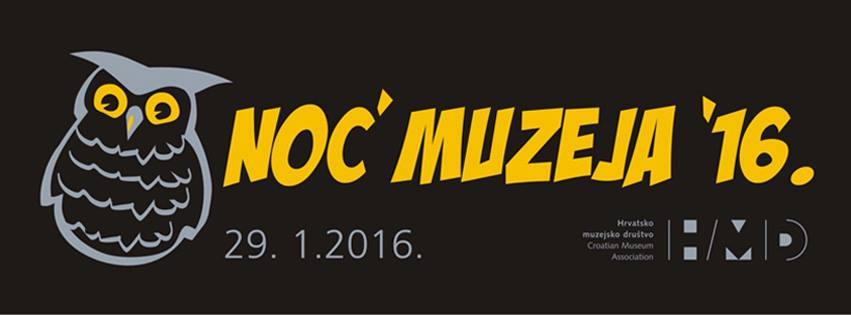 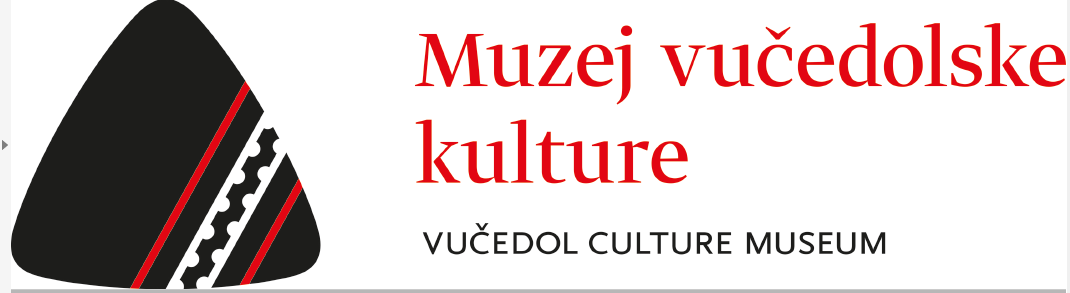 OBAVIJESTNOĆ MUZEJA na lijepom plavom Dunavu...Odsjek za arheologiju organizira jednodnevni izlet na lokalitet Vučedol-Muzej vučedolske kulture u Noći muzeja, petak 29.01.2016.U sklopu izleta u planu je odlazak u Vinkovce (posjet Gradskom muzeju Vinkovci) i Vukovar (Gradski muzej Vukovar-dvorac Eltz).Cijena izleta je 120 kn. Prijave i uplate kod M.Burića (mburic@ffzg.hr) i D. Roksandić (daroksan@ffzg.hr).PROGRAM PUTA:Polazak u ranojutarnjim satima ispred fakultetaDolazak u Vinkovce – obilazak stalnog postava GMV i šetnja gradomDolazak u Vukovar – obilazak stalnog postava Gradskog muzeja Vukovar u dvorcu Eltz i pauza za ručakDolazak na Vučedol – obilazak lokaliteta Vučedol, stalnog postava novog Muzeja vučedolske kulture, te cjelovečernji boravak prema programu MVKPolazak za Zagreb u 22 sataMuzej vučedolske kulture – NOĆ MUZEJA, 29.1.2016. - PROGRAM18:00 - 01:00 hStalni postav Muzeja vučedolske kulture / STRUČNO VODSTVOVodstvo kroz stalni postav – muzejski vodič i interpretatori Muzeja vučedolske kulture: U prvoj Noći muzeja u novoj zgradi Muzeja vučedolske kulture posjetitelje će kroz novootvoreni i prvi stalni muzejski postav provesti kustosi, muzejski vodič i deset interpretatora Muzeja vučedolske kulture. Edukacija interpretatora Muzeja vučedolske kulture provedena je kroz pilot projekt Ministarstva turizma RH tijekom lipnja i srpnja 2015. godine.18:00 - 19:00 hPratimo znakove vučedolskog neba / RADIONICADjelatnici Muzeja vučedolske kulture u suradnji s volonterima priredit će pedagošku radionicu za djecu dobi od 6 do 10 godina. Djeca će za vrijeme trajanja radionice rješavati zanimljive zadatke vezane za poznavanje simbola zviježđa na vučedolskom nebu te će ista zviježđa izrađivati pomoću različitih vrsta materijala kako bi, na njima razumljiv način, ustanovili osnovna znanja i napretke vučedolske kulture.19:00 - 20:00 hŠto nam nebo ima za reći / PREDSTAVLJANJEU suradnji s Gimnazijom Vukovar, vukovarska mladež prezentirat će svoja znanja o astronomiji i zviježđima te njihovim odnosima s povijesti i razvijenim povijesnim civilizacijama kroz multimedijalnu prezentaciju i postere.20:00 - 21:00 hVučedolsko nebo / PREDAVANJEPredavanje prof. dr. sc. Aleksandra Durmana na temu odnosa slike aktualnog noćnoga neba i neba iznad Vučedola.21:00 - 21:30 hPogled u zvjezdanu prošlost / PROJEKCIJAPremijera dokumentarnog filma autora Darka Puharića na temu zvijezda i vučedolskog neba. Film će se opetovano prikazivati na svaki puni sat.20:00 - 00:30 hPromatranje noćnoga neba / ZABAVNI PROGRAMU suradnji s Gimnazijom Vukovar, volonterima i ljubiteljima astronomije za posjetitelje će se prirediti, na vučedolskom Gradcu, promatranje noćnoga neba dalekozorima i teleskopima. Savjetujemo posjetiteljima ukoliko imaju ručne svjetiljke da ih ponesu.20:00 - 00:30 hDruženje uz tople napitke / DRUŽENJE- Oko prostora zgrade Muzeja vučedolske kulture organizirano je druženje djelatnika i posjetitelja uz ponudu kuhanog vina i čaja.